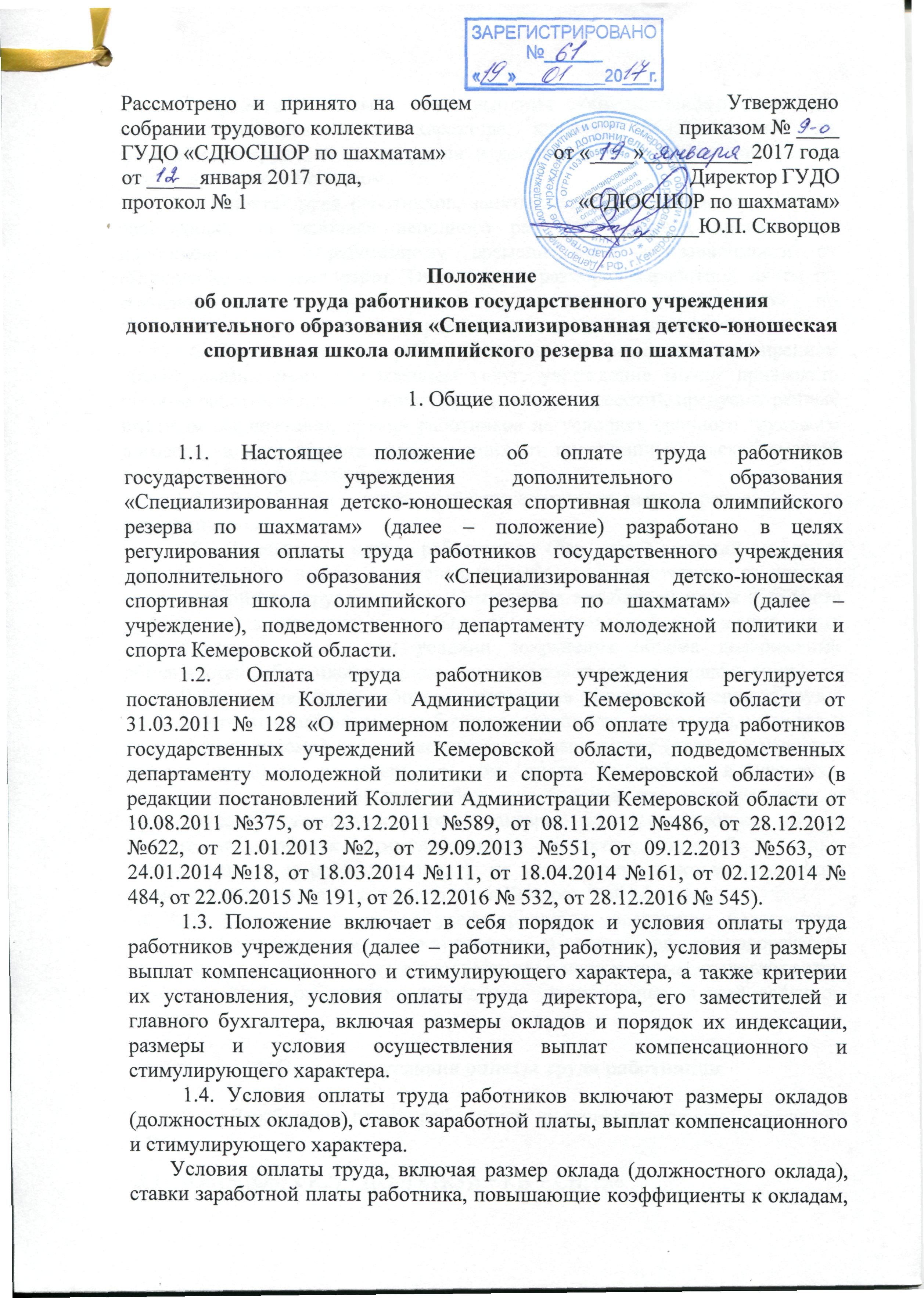 ставкам заработной платы и иные выплаты стимулирующего характера, выплаты компенсационного характера, являются обязательными для включения в трудовой договор или в дополнительное соглашение между работодателем и работником.1.5. Оплата труда работников, занятых по совместительству, а также работающих на условиях неполного рабочего времени, производится пропорционально отработанному времени либо в зависимости от выполненного объема работ. Определение размеров заработной платы по основной должности, а также по должности, занимаемой по совместительству, производится раздельно по каждой из должностей.1.6. Для выполнения работ, связанных с временным расширением объема оказываемых учреждением услуг, учреждение может привлекать помимо работников, занимающих должности (профессии), предусмотренные штатным расписанием, других работников на условиях срочного трудового договора за счет средств, поступающих от предпринимательской и иной приносящей доход деятельности.1.7. Заработная плата работника предельными размерами не ограничивается.1.8. Заработная плата работников (без учета премий и иных стимулирующих выплат), устанавливаемая в соответствии с новыми системами оплаты труда, не может быть ниже заработной платы (без учета премий и иных стимулирующих выплат), выплачиваемой до введения новых систем оплаты труда, при условии сохранения объема должностных обязанностей работников и выполнения ими работ той же квалификации.1.9. Заработная плата работника, состоящая из вознаграждения за труд в зависимости от квалификации работника, сложности, количества, качества и условий выполняемой работы, компенсационных выплат (доплат и надбавок компенсационного характера, в том числе за работу в условиях, отклоняющихся от нормальных, работу в особых климатических условиях, и иных выплат компенсационного характера) и стимулирующих выплат (доплат и надбавок стимулирующего характера, премий и иных поощрительных и разовых выплат), не может быть ниже минимального размера оплаты труда, установленного в Кемеровской области.1.10. Прочие вопросы, не урегулированные настоящим положением, решаются учреждением самостоятельно в части, не противоречащей трудовому законодательству, в соответствии с нормативным правовым актом об оплате труда работников учреждения, утвержденным в установленном порядке.2. Основные условия оплаты труда работников2.1. Заработная плата работников рассчитывается по следующей формуле: ЗП = (Ор) + (Ор) х К2) + ((Ор) х (К3)) + КВ + СВ, где: оклад (должностной оклад), ставка заработной платы  повышенный оклад (должностной оклад), ставка заработной платы  тарифная часть ЗП  гарантированная часть ЗП при этом:Ор = ОхК1; ЗП – заработная плата работника;О – минимальный размер оклада по профессиональным квалификационным группам, руб.;Ор – оклад (должностной оклад), ставка заработной платы;К1 – повышающий коэффициент к окладу (должностному окладу), ставке заработной платы по занимаемой должности;К2 – повышающий коэффициент к окладу (должностному окладу), ставке заработной платы за ученую степень, почетное звание;К3 – персональный повышающий коэффициент к окладу (должностному окладу), ставке заработной платы;КВ – компенсационные выплаты работнику, руб.;СВ – стимулирующие выплаты работнику, руб.2.2. Должности и размеры окладов (должностных окладов), ставок заработной платы, а также повышающих коэффициентов по занимаемой должности работников по профессиональным квалификационным группам (далее – ПКГ) применяются:для работников учреждения– в соответствии с приложением № 1 к настоящему положению;для специалистов и служащих учреждения– в соответствии с приложением № 2 к настоящему положению;для работников, осуществляющих профессиональную деятельность по профессиям рабочих в учреждении– в соответствии с приложением № 3 к настоящему положению.2.3. Размеры окладов (должностных окладов), ставок заработной платы работников, за исключением работников, осуществляющих профессиональную деятельность по профессиям рабочих, определяются путем умножения минимального размера оклада (должностного оклада), ставки заработной платы, установленных для квалификационного уровня должностей по соответствующим ПКГ с учетом уровня профессиональной подготовки, стажа работы и наличия квалификационной категории, на повышающий коэффициент к окладу (должностному окладу), ставке заработной платы по занимаемой должности.Размер оклада (должностного оклада) рабочего определяется путем умножения минимального размера оклада по ПКГ на повышающий коэффициент к окладу по занимаемой должности соответствующего квалификационного уровня ПКГ.2.4. Размер оклада (должностного оклада), ставки заработной платы работника увеличивается на повышающий коэффициент к окладу (должностному окладу), ставке заработной платы на повышающий коэффициент к окладу (должностному окладу), ставке заработной платы за ученую степень, почетное звание.Размеры повышающих коэффициентов к окладу (должностному окладу), ставке заработной платы по занимаемой должности работников приведены в приложениях № 1 – 3 к настоящему положению.2.5. Применение повышающих коэффициентов к окладу (должностному окладу), ставке заработной платы по занимаемой должности за квалификационную категорию, ученую степень, почетное звание образует новый оклад (должностной оклад), ставку заработной платы и учитывается при начислении компенсационных и стимулирующих выплат.2.6. Применение повышающих коэффициентов к окладам (должностным окладам), ставкам заработной платы работников по различным основаниям осуществляется путем суммирования и (или) умножения на размер оклада (должностного оклада), ставки заработной платы работника.2.7. Повышающий коэффициент к окладу (должностному окладу), ставке заработной платы за ученую степень, почетное звание устанавливается:работникам, имеющим ученую степень доктора наук по профилю учреждения - в размере 0,2.работникам, имеющим ученую степень кандидата наук по профилю учреждения - в размере 0,1;работникам, имеющим почетные звания: «Заслуженный мастер спорта России», «Заслуженный мастер спорта СССР» «Заслуженный тренер России», «Заслуженный тренер СССР», «Мастер спорта России международного класса», «Гроссмейстер России», «Гроссмейстер СССР», «Заслуженный работник физической культуры РФ» и другие почетные звания СССР, Российской Федерации и союзных республик, входивших в состав СССР, установленные для работников различных отраслей, название которых начинается со слов «Народный», «Заслуженный», при условии соответствия почетного звания профилю учреждения – в размере 0,1.При наличии у работника двух оснований (наличие почетного звания и ученой степени) применение повышающего коэффициента к окладу (должностному окладу), ставке заработной платы в размере 0,1, 0,2 производится по одному (максимальному) основанию.2.8. Изменение размеров повышающих коэффициентов производится в следующие сроки:при изменении повышающего коэффициента к окладу (должностному окладу), ставке заработной плате по занимаемой должности – согласно дате приказа учреждения;при присвоении спортивного разряда, спортивного звания – со дня присвоения спортивного разряда, спортивного звания;при присвоении почетного звания – со дня присвоения почетного звания;при присвоении квалификационной категории – согласно дате приказа органа (учреждения), при котором создана аттестационная комиссия;при присуждении ученой степени – с даты вступления в силу решения о присуждении ученой степени.Решение о присуждении ученой степени доктора наук вступает в силу с даты его принятия президиумом Высшей аттестационной комиссии.Решение о присуждении ученой степени кандидата наук вступает в силу с даты принятия президиумом Высшей аттестационной комиссии решения о выдаче диплома кандидата наук.2.9. Персональный повышающий коэффициент к окладу (должностному окладу), ставке заработной платы устанавливается работнику с учетом уровня его профессиональной подготовленности, сложности, важности выполняемой работы, степени самостоятельности и ответственности при выполнении поставленных задач, стажа работы в учреждении и других факторов.Персональный повышающий коэффициент к окладу (должностному окладу), ставке заработной платы устанавливается на определенный период времени в течение соответствующего календарного года (месяц, квартал, год).Размер персонального повышающего коэффициента к окладу (должностному окладу), ставке заработной платы устанавливается в размере до 2.Решение об установлении персонального повышающего коэффициента к окладу (должностному окладу), ставке заработной платы и его размерах принимается директором учреждения персонально в отношении конкретного работника и оформляется приказом директора учреждения.Выплаты по персональному повышающему коэффициенту к окладу, ставке заработной платы носят стимулирующий характер и не образуют новый оклад.2.10. Особенности оплаты труда тренеров-преподавателей:2.10.1. Для определения размеров заработной платы тренеров – преподавателей директор учреждения ежегодно на начало учебного (тренировочного) года утверждает тарификационные списки согласно приложению № 4 к настоящему положению.Изменения размеров заработной платы в течение года оформляются приказом директор учреждения и вносятся в тарификационный список.Должностной оклад тренера-преподавателя устанавливается в соответствии с приложением № 1 к настоящему положению. На этапе высшего спортивного мастерства учреждение в исключительных случаях по согласованию с департаментом молодежной политики и спорта Кемеровской области может устанавливать персональный оклад тренеру-преподавателю в пределах выделенных данному учреждению ассигнований.Оплата труда тренера – преподавателя осуществляется по нормативам оплаты труда за одного занимающегося (обучающегося, спортсмена) на этапах подготовки (спортивной подготовки) и по нормативам оплаты труда за подготовку спортсмена высокого класса с учетом вида спорта шахматы, отнесенного ко второй группе видов спорта (виды спорта, не входящие в программу олимпийских, сурдлимпийских, паралимпийских игр, включенные во Всероссийский реестр видов спорта, кроме командных игровых видов спорта) по оплате труда. Исчисление заработной платы тренера – преподавателя, работающего по совместительству, производится из расчета должностного оклада с учетом повышающих коэффициентов и нагрузки тренера – преподавателя, устанавливаемых ежегодно при утверждении тарификационных списков.Нагрузка тренера – преподавателя определяется путем суммирования:произведений (сумм произведений) размеров нормативов оплаты труда за одного занимающегося (обучающегося, спортсмена) на этапах подготовки (спортивной подготовки) на численность занимающихся (обучающихся, спортсменов) в учреждении под руководством тренера-преподавателя на соответствующих этапах подготовки (начальной подготовки, тренировочный, совершенствования спортивного мастерства, высшего спортивного мастерства);произведений (сумм произведений) размеров нормативов оплаты труда за подготовку спортсменов высокого класса, на численность занимающихся (обучающихся, спортсменов) в учреждении под руководством тренера-преподавателя, показавших спортивный результат на соревнованиях различного уровня.В случае если должностной оклад, умноженный на норматив оплаты труда, меньше установленного тренеру – преподавателю должностного оклада, к расчету заработной платы принимается должностной оклад, умноженный на рассчитанный норматив оплаты труда. Прочие повышающие коэффициенты, установленные тренеру - преподавателю исчисляются от данного рассчитанного должностного оклада.Установленная заработная плата выплачивается ежемесячно вне зависимости от числа рабочих дней в разные месяцы года и рассчитывается по следующей формуле: ЗПтр = ((Ор) + (Ор) X К2) х Н) + ((Ор) х (К3)) + КВ + СВ, где:  оклад (должностной оклад), ставка заработной платы повышенный оклад (должностной оклад), ставка заработной платы тарифная часть ЗП гарантированная часть ЗПпри этом: Ор = ОхК1;ЗПтр – заработная плата тренера, тренера-преподавателя, тренера – преподавателя по адаптивной физической культуре и спорту;О – минимальный размер оклада по ПКГ, руб.;Ор – оклад (должностной оклад), ставка заработной платы;К1 – повышающий коэффициент к окладу (должностному окладу), ставке заработной платы по занимаемой должности;К2 – повышающий коэффициент к окладу (должностному окладу), ставке заработной платы за ученую степень, почетное звание;К3 – персональный повышающий коэффициент к окладу (должностному окладу), ставке заработной платы;Н – нагрузка тренера – преподавателя, процентов;КВ – компенсационные выплаты работнику, руб.;СВ – стимулирующие выплаты работнику, руб.2.10.2. Размер норматива оплаты труда тренера – преподавателя за подготовку спортсмена высокого класса, занимающегося (обучающегося, спортсмена) в учреждении, определяется согласно показателям, приведенным в таблице.Примечания:1. Размер норматива оплаты труда тренера-преподавателя за подготовку спортсмена высокого класса устанавливается по наивысшему статусу официальных спортивных соревнований на основании протоколов или выписки из протоколов спортивных соревнований и действует со дня, когда спортсмен показал результат, в течение двенадцати месяцев, а по международным спортивным соревнованиям - до проведения следующих международных спортивных соревнований данного статуса (за исключением случаев их проведения в том же календарном году, в котором показан спортивный результат).2. Если в период действия установленного размера норматива оплаты труда тренеру-преподавателю спортсмен улучшил спортивный результат, размер норматива оплаты труда соответственно увеличивается, устанавливается новое исчисление срока его действия.3. Если по истечении срока действия установленного размера норматива оплаты труда тренеру - преподавателю спортсмен не показал указанного в таблице результата, размер норматива оплаты труда тренеру – преподавателю устанавливается в соответствии с этапом подготовки спортсмена.4. Юношеские Олимпийские игры приравниваются к первенству мира в соответствующей возрастной группе. Европейский юношеский олимпийский фестиваль приравнивается к первенству Европы в соответствующей возрастной группе.Европейские игры по видам спорта среди спортсменов без ограничения возраста приравниваются к чемпионату Европы; по видам спорта, проводимых среди спортсменов с верхним ограничением возраста, к первенству Европы.Всемирная универсиада приравнивается к официальным международным спортивным соревнованиям.Соревнования по видам спорта, не включенным в обязательную программу Всемирной универсиады, а также чемпионатов мира среди студентов, приравниваются к всероссийским официальным соревнованиям среди лиц с верхним ограничением возраста в старшей возрастной группе соответствующего вида спорта.Чемпионат мира среди студентов приравнивается к официальным международным спортивным соревнованиям.2.10.3. Размер норматива оплаты труда тренеров-преподавателей, работающих по дополнительной предпрофессиональной программе по игровым видам спорта (вид спорта шахматы) и программе спортивной подготовки по виду спорта шахматы, на этапе начальной подготовки определяется согласно показателям, приведенным в таблице.2.10.4. Размер норматива оплаты труда тренеров-преподавателей, работающих по дополнительной предпрофессиональной программаме по игровым видам спорта (вид спорта шахматы) и программе спортивной подготовки по виду спорта шахматы, за подготовку одного занимающегося (обучающегося, спортсмена) в учреждении на этапах подготовки (спортивной подготовки): тренировочный, совершенствования спортивного мастерства, высшего спортивного мастерства – определяется согласно показателям, приведенным в таблице. 2.10.5. Особенности формирования групп и определения объема недельной тренировочной нагрузки занимающихся (обучающихся) с учетом этапов (периодов) подготовки при реализации дополнительных общеобразовательных программ в области физической культуры и спорта, наполняемость групп и определение максимального объема недельной тренировочной нагрузки на каждом этапе спортивной подготовки при реализации программ спортивной подготовки приведены в таблице.Примечания:1. Наполняемость групп и максимальный объем тренировочной нагрузки на каждом этапе подготовки (спортивной подготовки) определен с учетом Федерального стандарта спортивной подготовки по виду спорта шахматы, утвержденным приказом Министерства спорта Российской Федерации от 12.10.2015 № 930, зарегистрированным в Министерстве юстиции Российской Федерации от 30.10.2015 № 39555).2. Продолжительность одного тренировочного занятия (спортивной тренировки) при реализации дополнительной предпрофессиональной программы по игровым видам спорта (вид спорта шахматы) и программы спортивной подготовки по виду спорта шахматы, рассчитывается в академических часах с учетом возрастных особенностей и этапа (периода) подготовки (спортивной подготовки) занимающихся (обучающихся, спортсменов) и не может превышать:на этапе начальной подготовки - 2 часов;на тренировочном этапе (этапе спортивной специализации) - 3 часов;на этапе совершенствования спортивного мастерства - 4 часов;на этапе высшего спортивного мастерства - 4 часов.При проведении более одного тренировочного занятия (спортивной тренировки) в один день суммарная продолжительность занятий не может составлять более 8 академических часов.3. Допускается проведение тренировочных занятий (спортивных тренировок) одновременно с занимающимися (обучающимися, спортсменами) из разных групп:а) по дополнительной предпрофессиональной программе по игровым видам спорта (вид спорта шахматы);б) по программе спортивной подготовки по виду спорта шахматы;в) по дополнительной предпрофессиональной программе по игровым видам спорта (вид спорта шахматы) и по программе спортивной подготовки по виду спорта шахматы.При этом необходимо соблюдать все перечисленные ниже условия:разница в уровне подготовки занимающихся (обучающихся, спортсменов) не превышает двух спортивных разрядов и (или) спортивных званий;не превышена единовременная пропускная способность спортивного сооружения;не превышен максимальный количественный состав объединенной группы, рассчитываемый в соответствии с тем, что при проведении занятий с занимающимися (обучающимися, спортсменами) из различных групп максимальный количественный состав определяется по группе, имеющей меньший показатель в данной графе. Например:а) при объединении в расписании занятий в одну группу занимающихся (обучающихся, спортсменов) на этапе совершенствования спортивного мастерства и на тренировочном этапе максимальный количественный состав не может превышать 10 человек;б) при объединении в расписании в одну группу занимающихся (обучающихся, спортсменов) на тренировочном этапе (углубленной специализации) и на этапе начальной подготовки максимальный количественный состав не может превышать 12 человек.2.10.6. Для правового, психолого-педагогического, научно-методического и медицинского обеспечения спортивной подготовки лиц, проходящих спортивную подготовку по программе спортивной подготовки по виду спорта шахматы, учреждение может привлекать специалистов высших учебных заведений, других образовательных организаций, а также организаций, осуществляющих научную подготовку, на условиях срочного трудового договора или гражданско-правового договора оказания услуг.2.10.7. При планировании объемов работы тренеров-преподавателей и иных специалистов, участвующих в реализации дополнительной предпрофессиональной программы по игровым видам спорта (вид спорта шахматы) и программы спортивной подготовки по виду спорта шахматы, учитывается реализация программы в соответствии с утвержденным приказом директора годовым планом работы, предусматривающим:а) работу по учебному плану одного педагогического работника или специалиста с группой занимающихся (обучающихся) в течение всего спортивного сезона – при реализации дополнительной предпрофессиональной программы по игровым видам спорта (вид спорта шахматы);работу одного тренера-преподавателя и (или) иного специалиста, необходимого для организации и обеспечения спортивной подготовки, с группой занимающихся в течение всего тренировочного сезона (спортивного сезона) – при реализации программ спортивной подготовки по виду спорта шахматы;в) бригадный метод работы (работа по реализации дополнительной предпрофессиональной программы по игровым видам спорта (вид спорта шахматы) и программы спортивной подготовки по виду спорта шахматы более чем одного педагогического работника и (или) другого специалиста, непосредственно осуществляющих тренировочный процесс по этапам (периодам), с контингентом обучающихся, закрепленным персонально за каждым специалистом) с учетом конкретного объема, сложности и специфики работы - при реализации дополнительной предпрофессиональной программы по игровым видам спорта (вид спорта шахматы);бригадный метод работы (работа по реализации дополнительной предпрофессиональной программы по игровым видам спорта (вид спорта шахматы) и (или) программы спортивной подготовки по виду спорта шахматы более чем одного тренера-преподавателя и (или) другого специалиста, непосредственно осуществляющих тренировочный процесс по этапам (периодам), с контингентом занимающихся (обучающихся), закрепленным приказом директора персонально за каждым специалистом) с учетом конкретного объема, сложности и специфики работы - при реализации программ спортивной подготовки по виду спорта шахматы.Тарифицирование указанных работников осуществляется с учетом с контингента занимающихся (обучающихся, спортсменов), закрепленных персонально за каждым работником.2.11. Оплата труда совместителей: 2.11.1. Оплата труда совместителей, работающих в учреждении осуществляется на условиях, определенных трудовым договором, заключенным между директором учреждения и работником.2.11.2. При установлении совместителям с повременной оплатой труда нормируемых заданий при выполнении установленного объема работ с надлежащим качеством оплата труда производится по конечным результатам за фактически выполненный объем работ.К данной категории работников относятся:уборщик производственных (служебных) помещений – норма убираемой площади 500 кв. метров;спортсмен – достижение конкретного спортивного результата в течение установленного в трудовом договоре срока.2.11.3. Оплата труда лиц, работающих по совместительству, не учтенных в подпункте 2.11.2 настоящего положения, а также кроме тренеров-преподавателей, работающих по совместительству, устанавливается в соответствии с установленным по данной должности окладом пропорционально отработанному времени.3. Порядок установления стимулирующих и компенсационных выплат3.1. Размеры и условия осуществления выплат стимулирующего характера и компенсационные выплаты устанавливаются в соответствии с настоящим положением, положением об использовании стимулирующего фонда оплаты труда учреждения, положением о распределении централизованного фонда стимулирования директора учреждения, коллективным договором, соглашениями, локальными нормативными актами в пределах фонда оплаты труда и максимальными размерами для конкретного работника не ограничиваются.Размеры выплат стимулирующего характера, порядок и условия их применения согласовываются с выборным органом первичной профсоюзной организации (в случае его наличия в учреждении).3.2. На выплаты стимулирующего характера и компенсационные выплаты направляется не менее 30 процентов от фонда оплаты труда учреждения.3.3. Неиспользованные средства централизованного фонда учреждения, а также экономия фонда оплаты труда учреждения направляются учреждением на увеличение стимулирующего фонда оплаты труда и распределяются в соответствии с положением о распределении стимулирующего фонда оплаты труда работников учреждения по согласованию с выборным органом первичной профсоюзной организации (в случае его наличия в учреждении).Кроме того, на формирование указанного фонда направляются средства от предпринимательской и иной приносящей доход деятельности в части оплаты труда.4. Условия оплаты труда директор, его заместителей и главного бухгалтера4.1. Заработная плата директора учреждения, его заместителей и главного бухгалтера учреждения состоит из должностного оклада, выплат компенсационного и стимулирующего характера.Размер должностного оклада директора учреждения устанавливается департаментом молодежной политики и спорта Кемеровской области в трудовом договоре в зависимости от сложности труда, в том числе с учетом масштаба управления и особенностей деятельности и значимости учреждения.Должностные оклады заместителей руководителей учреждений и главных бухгалтеров учреждений устанавливаются на 10 – 30 процентов ниже должностных окладов руководителей этих учреждений.4.3. Директору, его заместителям, главному бухгалтеру учреждения выплачиваются компенсационные, стимулирующие выплаты, предусмотренные положением об использовании стимулирующего фонда оплаты труда работников учреждения.Положение о порядке и размерах компенсационных и стимулирующих выплат руководителям (директорам) государственных учреждений физической культуры и спорта утверждается департаментом молодежной политики и спорта Кемеровской области.Порядок и размеры выплат стимулируюшего характера и компенсационных и стимулирующих выплат заместителям директора и главному бухгалтеру предусматриваются положением об использовании стимулируюшего фонда оплаты труда работников учреждения.4.4. Выплаты компенсационного характера устанавливаются для директора, его заместителей и главного бухгалтера учреждения в процентах к должностным окладам или в абсолютных размерах.4.5. Премиальные выплаты директору учреждения устанавливаются департаментом молодежной политики и спорта Кемеровской области с учетом результатов деятельности учреждения в соответствии с показателями и критериями оценки эффективности работы учреждения за счет централизованного фонда – не более 3 процентов от фонда оплаты труда учреждения.Размер централизованного фонда учреждения определяется по формуле:ФОТ ц = ФОТ у х 3%, где:ФОТ ц – централизованный фонд учреждения;ФОТ у – фонд оплаты труда учреждения;3% - централизуемая доля ФОТ.За счет средств централизованного фонда устанавливаются премиальные выплаты директору учреждения.Порядок премирования и размеры премирования директора  учреждения устанавливаются департаментом молодежной политики и спорта Кемеровской области с учетом результатов деятельности учреждения в соответствии с показателями и критериями оценки эффективности работы учреждения, достижения установленных учреждению ежегодных значений показателей соотношения средней заработной платы отдельных категорий работников учреждения к среднемесячной заработной плате в Кемеровской области, положения о распределении централизованного фонда стимулирования директора учреждения.Экономия централизованного фонда учреждения остается в распоряжении учреждения и используется на выплаты стимулирующего характера работникам учреждения.4.6. Предельный уровень соотношения среднемесячной заработной платы директора, его заместителей, главного бухгалтера, формируемой за счет всех источников финансового обеспечения и рассчитываемой за календарный год, и среднемесячной заработной платы работников данного учреждения (без учета заработной платы директора, его заместителей, главного бухгалтера) устанавливается департаментом молодежной политики и спорта Кемеровской области в кратности от 1 до 5. 5. Индивидуальные условия оплаты труда отдельных работников5.1. По решению директора учреждения на срок до 1 года работникам, занимающим должности: тренера-преподавателя, спортсмена, имеющим большой опыт профессиональной работы, высокое профессиональное мастерство, высокие спортивные результаты, могут быть установлены индивидуальные условия оплаты труда.Также индивидуальные условия оплаты труда могут быть установлены работникам, принимаемым на работу на срок до 1 года для выполнения административных функций или проведения хозяйственных работ, если оплата по соответствующей должности не предусмотрена положением об оплате труда работников учреждения.5.2. Индивидуальные условия оплаты труда (размер оклада, выплаты компенсационного и стимулирующего характера, а также условия их применения) определяются по соглашению сторон трудового договора.5.3. Индивидуальные условия оплаты труда отдельных работников не должны быть хуже, чем условия оплаты работников по занимаемой ими должности (профессии рабочих), предусмотренные настоящим положением.6. Заключительные положения6.1. Штатное расписание учреждения утверждается директором учреждения в пределах выделенных средств на оплату труда и включает в себя все должности руководителей, специалистов и служащих (профессии рабочих) учреждения.Для выполнения работ, связанных с временным расширением объема оказываемых учреждением услуг, учреждение вправе осуществлять привлечение, помимо работников, занимающих должности (профессии), предусмотренные штатным расписанием, других работников на условиях срочного трудового договора. 6.2. Фонд оплаты труда работников учреждения формируется на календарный год исходя из лимитов бюджетных обязательств областного бюджета.Учреждение вправе самостоятельно определять порядок расходования фонда оплаты труда за счет всех имеющихся источников в соответствии с настоящим положением об оплате труда работников.6.3. Лица, не имеющие специальной подготовки или стажа работы, но обладающие достаточным практическим опытом и выполняющие качественно и в полном объеме возложенные на них должностные обязанности, по рекомендации аттестационных комиссий тарифицируются так же, как и лица, имеющие специальную подготовку и стаж работы.6.4. Увеличение (индексация) окладов (должностных окладов), ставок заработной платы производится путем внесения изменений в настоящее положение на основании приказа директора учреждения в соответствии с нормативным правовым актом Коллегии Администрации Кемеровской области.Приложение №1к положению об оплате труда работников государственного учреждения дополнительного образования «Специализированная детско-юношеская спортивная школа олимпийского резерва по шахматам»Размеры окладов (должностных окладов), ставок заработной платы с учетом повышающих коэффициентов работников учреждения Приложение №2к положению об оплате труда работников государственного учреждения дополнительного образования «Специализированная детско-юношеская спортивная школа олимпийского резерва по шахматам»Размеры окладов (должностных окладов), ставок заработной платы с учетом повышающих коэффициентов специалистов и служащих учрежденияПриложение №3к положению об оплате труда работников государственного учреждения дополнительного образования «Специализированная детско-юношеская спортивная школа олимпийского резерва по шахматам»Размеры окладов (должностных окладов), ставок заработной платы с учетом повышающих коэффициентовработников, осуществляющих профессиональную деятельность  в учреждении по профессиям рабочихПриложение №4к Примерному положению об оплатетруда работников государственныхучреждений Кемеровской области, подведомственныхдепартаменту молодежной политики испорта Кемеровской областиТАРИФИКАЦИОННЫЙ СПИСОК _______________________________________________________(наименование спортивной школы) (продолжение таблицы)Примечания:1. Нагрузка определяется в соответствии с приложением к тарификационному списку.2. Графы 11, 12 учреждение формирует самостоятельно, исходя из утвержденного в учреждении положения об оплате труда работников учреждения.Подписи:Руководитель учреждения ______________________Главный бухгалтер ____________________________Ответственный за составление тарификационного списка_______________ Приложение к тарификационному списку ____________________________ (наименование спортивной школы)Расчет нагрузки тренеров, тренеров-преподавателей, в том числе по адаптивным видам спорта(продолжение таблицы)Приложение №5к положению об оплате труда работников государственного учреждения дополнительного образования «Специализированная детско-юношеская спортивная школа олимпийского резерва по шахматам»Показатели и порядокотнесения учреждения к группе по оплате труда руководителей1. Критериями для определения оплаты труда директора учреждения являются группы по оплате труда руководителей учреждений физической культуры и спорта Кемеровской области, подведомственных департаменту молодежной политики и спорта Кемеровской области, определяемые на основе объемных показателей.К объемным показателям деятельности учреждения относятся показатели, характеризующие масштаб руководства учреждением: численность работников учреждения, количество занимающихся (обучающихся), сменность работы учреждения, превышение плановой (проектной) наполняемости и другие показатели, значительно усложняющие работу по руководству учреждением.Объем деятельности учреждения при определении группы по оплате труда руководителей оценивается в баллах по следующим показателям.Учреждение относится к I, II, III или IV группам по оплате труда руководителей по сумме баллов, определенных на основе указанных выше показателей деятельности, в соответствии со следующей таблицей.2. Порядок отнесения к учреждения к группам по оплате труда руководителей2.1. Группа по оплате труда директора определяется не чаще одного раза в год департаментом молодежной политики и спорта Кемеровской области на основании соответствующих документов, подтверждающих наличие объемов работы учреждения.2.2. Конкретное количество баллов, предусмотренных по показателям с приставкой «до», определяется департаментом молодежной политики и спорта Кемеровской области.2.3. При установлении группы по оплате труда директора контингент обучающихся, занимающихся в учреждении определяется  по списочному составу постоянно обучающихся, занимающихся на 1 января года, следующего за отчетным;2.4. Государственные образовательные учреждения физической культуры и спорта Кемеровской области, государственные физкультурно-спортивные учреждения Кемеровской области, добившиеся высоких и стабильных спортивных результатов, относятся на одну группу выше по сравнению с группой, определенной по настоящим показателям.Приложение №6к положению об оплате труда работников государственного учреждения дополнительного образования «Специализированная детско-юношеская спортивная школа олимпийского резерва по шахматам»Перечень должностейработников, относимых к основному персоналу для расчета средней заработной платы и определения размеров должностного оклада директора учрежденияТренер-преподавательИнструктор-методист Уровень соревнованийЗанятое местоРазмер норматива оплаты труда за одного занимающегося (обучающегося) за подготовку спортсмена высокого класса, процентов Уровень соревнованийЗанятое местоГруппа видов спорта - II1231.3. Чемпионат Европы, мира.1.4. Кубок мира (сумма этапов или финал).1.5. Кубок Европы (сумма этапов или финал), чемпионат России.1.6. Кубок России (сумма этапов или финал)4-61-61-31-3до 751.7. Олимпийские, Паралимпийские, Сурдлимпийские игры, чемпионаты Европы, мира, Кубок мира.1.8. Чемпионат России.1.9. Первенство России (юниоры, юниорки).1.10. Первенство России (молодежь), финал Спартакиады молодежи.1.11. Первенство Европы, мира.1.12. Кубок Европы (сумма этапов или финал).1.13. Официальные международные спортивные соревнования (мужчины, женщины) Участие411-31-64-61-3до 601.14. Первенство России (юниоры, юниорки)1.15. Первенство России (юноши, девушки), финал Спартакиады учащихся, финал Спартакиады спортивных школ.1.16. Всероссийская универсиада.2-31-31-3до 401.17. Официальные международные спортивные соревнования (юниоры, юноши старшей возрастной группы, молодежь)1-3до 40Этапы подготовкиПериод подготовки (лет)Размер норматива оплаты труда за одного занимающегося (обучающегося, спортсмена), процентовНачальная подготовкадо одного года3Начальная подготовкасвыше одного года4Этапы спортивной подготовкиПериод обучения (лет)Размер норматива оплаты труда за подготовку одного занимающегося (обучающегося, спортсмена), процентовЭтапы спортивной подготовкиПериод обучения (лет)Группа видов спорта -II Тренировочныйдо 2 лет510Тренировочныйсвыше 2 лет510Совершенствования спортивного мастерствавесь период23Высшего спортивного мастерствавесь период35 Этап спортивной подготовкиПериодМинималь-ная напол-няемость группы (человек)Опти-мальный количес-твенный состав группы (человек)Макси-мальный количес-твенный состав группы (человек)Макси-мальный объем трениро-вочной нагрузки в неделю в академи-ческих часахЭтап высшего спортивного мастерстваВесь период11 - 3832Этап совершенствования спортивного мастерстваВесь период24 - 81028Тренировочный этап (этап спортивной специализации)Углублен-ной специализации68-101212Тренировочный этап (этап спортивной специализации)Начальной специализации610-12149Этап начальной подготовкиСвыше одного года 1012-14208Этап начальной подготовкиДо одного года1014-16256№ п/пДолжности, отнесенные к профессиональной квалификационной группеДолжности, отнесенные к профессиональной квалификационной группеДолжности, отнесенные к профессиональной квалификационной группеОклад по ПКГ, ставка по ПКГ, рублейРазмер повышающего коэффициента к окладу (должностному окладу), ставке заработной платыРазмер повышающего коэффициента к окладу (должностному окладу), ставке заработной платыОклад (должностной оклад), ставка заработной платы по профессиональной группе, рублейОклад (должностной оклад), ставка заработной платы по профессиональной группе, рублей122234455Профессиональная квалификационная группа должностей работников учебно-вспомогательного персонала первого уровняПрофессиональная квалификационная группа должностей работников учебно-вспомогательного персонала первого уровняПрофессиональная квалификационная группа должностей работников учебно-вспомогательного персонала первого уровня22581Секретарь учебной частиСо средним общим образованием без предъявления требований к стажу работы; Со средним профессиональным образованием без предъявления требований к стажу работы или средним общим образованием и стажем работы не менее 3 лет;Секретарь учебной частиСо средним общим образованием без предъявления требований к стажу работы; Со средним профессиональным образованием без предъявления требований к стажу работы или средним общим образованием и стажем работы не менее 3 лет;Секретарь учебной частиСо средним общим образованием без предъявления требований к стажу работы; Со средним профессиональным образованием без предъявления требований к стажу работы или средним общим образованием и стажем работы не менее 3 лет;2,09861,21612,09861,21612618289826182898Профессиональная квалификационная группа должностей работников физической культуры и спорта первого уровняПрофессиональная квалификационная группа должностей работников физической культуры и спорта первого уровняПрофессиональная квалификационная группа должностей работников физической культуры и спорта первого уровня23831 квалификационный уровень1 квалификационный уровень1 квалификационный уровень1 Дежурный по спортивному залуДежурный по спортивному залуДежурный по спортивному залу1,0471,047249524952 квалификационный уровень2 квалификационный уровень2 квалификационный уровень2Спортсменвыполнивший нормативные требования программы по виду спорта для присвоения спортивного разряда;выполнивший нормативные требования программы по виду спорта для присвоения звания кандидата в мастера спорта;выполнивший нормативные требования программы по виду спорта для присвоения спортивного звания мастера спорта;выполнивший нормативные требования программы по виду спорта для присвоения спортивного звания мастера спорта международного класса;достигший уровня спортивного мастерства, мастер спорта международного класса – призер всероссийских соревнований;достигший международного уровня спортивного мастерства, мастер спорта международного класса – призер международных соревнованийСпортсменвыполнивший нормативные требования программы по виду спорта для присвоения спортивного разряда;выполнивший нормативные требования программы по виду спорта для присвоения звания кандидата в мастера спорта;выполнивший нормативные требования программы по виду спорта для присвоения спортивного звания мастера спорта;выполнивший нормативные требования программы по виду спорта для присвоения спортивного звания мастера спорта международного класса;достигший уровня спортивного мастерства, мастер спорта международного класса – призер всероссийских соревнований;достигший международного уровня спортивного мастерства, мастер спорта международного класса – призер международных соревнованийСпортсменвыполнивший нормативные требования программы по виду спорта для присвоения спортивного разряда;выполнивший нормативные требования программы по виду спорта для присвоения звания кандидата в мастера спорта;выполнивший нормативные требования программы по виду спорта для присвоения спортивного звания мастера спорта;выполнивший нормативные требования программы по виду спорта для присвоения спортивного звания мастера спорта международного класса;достигший уровня спортивного мастерства, мастер спорта международного класса – призер всероссийских соревнований;достигший международного уровня спортивного мастерства, мастер спорта международного класса – призер международных соревнований 1,3517 1,6383 1,98112,35632,66803,1174 1,3517 1,6383 1,98112,35632,66803,1174 3221 3904 4721 561565667672 3221 3904 4721 56156566767212345Профессиональная квалификационная группа должностей педагогических работников30142 квалификационный уровень2 квалификационный уровень1Тренер-преподавательсо средним профессиональным образованием без предъявления требований к стажу работы;с высшим профессиональным образованием без предъявления требований к стажу работы или средним профессиональным образованием и стажем педагогической работы от 2 до 5 лет;с высшим профессиональным образованием и стажем педагогической работы от 2 до 5 лет или средним профессиональным образованием и стажем педагогической работы от 5 до 10 лет;с высшим профессиональным образованием и стажем педагогической работы от 5 до 10 лет или средним профессиональным образованием и стажем педагогической работы свыше 10 лет;с высшим профессиональным образованием и стажем педагогической работы от 10 до 20 лет;с высшим профессиональным образованием и стажем педагогической работы свыше 20 лет либо имеющий II квалификационную категорию;имеющий I квалификационную категорию;имеющий высшую квалификационную категорию1,20771,3301 1,4562 1,60121,75321,89812,05372,2133 3640 4009 4389 48265284572161906671 2Инструктор-методистс высшим профессиональным образованием и стажем педагогической работы от 2 до 5 лет;с высшим профессиональным образованием и стажем педагогической работы от 5 до 8 лет;с высшим профессиональным образованием и стажем педагогической работы от 8 до 12 лет;с высшим профессиональным образованием и стажем педагогической работы свыше 12 лет;имеющий II квалификационную категорию;имеющий I квалификационную категорию;имеющий высшую квалификационную категорию 1,3301 1,4562 1,60121,75321,89812,05372,2133 40094389 4826 5284572161906671№ п/пДолжности, отнесенные к профессиональной квалификационной группеОклад по ПКГ, ставка по ПКГ, рублейРазмер повышаю-щего коэф-фициента к окладу (должност-ному окладу), ставке заработной платыОклад (должност-ной оклад), ставка заработной платы по профессио-нальной группе, рублей12345Профессиональная квалификационная группа третьего уровня профессиональной квалификационной группы общеотраслевых должностей руководителей, специалистов и служащих29081 квалификационный уровень1 квалификационный уровень1 квалификационный уровень1 квалификационный уровень1 квалификационный уровеньСпециалист, специалист по закупкам1,623547212 квалификационный уровень2 квалификационный уровень2 квалификационный уровень2 квалификационный уровень2 квалификационный уровень1Специалист по охране труда(II категории)с высшим профессиональным образованием по направлению подготовки «Техносферная безопасность» или соответствующим ему направлениям подготовки (специальностям) по обеспечению безопасности производственной деятельности либо высшим профессиональным образованием и дополнительным образованием (профессиональной переподготовкой) в области труда и стажем работы в должности специалиста по охране труда II категории не менее 1 года1,342539042.Инженер-программист (программист) (II категории)с высшим профессиональным образованием и стажем работы в должности программиста не менее 3 лет работы1,473242844 квалификационный уровень4 квалификационный уровень4 квалификационный уровень4 квалификационный уровень4 квалификационный уровень1Бухгалтер (ведущий)с высшим профессиональным (экономическим) образованием и стажем работы в должности бухгалтера I категории не менее 3 лет1,780651782Экономист (ведущий)с высшим профессиональным образованием и стажем работы в должности экономиста I категории не менее 3 лет1,780651783Юрисконсульт (ведущий)с высшим профессиональным образованием и стажем работы в должности юрисконсульта I категории не менее 3 лет1,78065178№ п/пДолжности, отнесенные к профессиональной квалификационной группеОклад по ПКГ, ставка по ПКГ, рублейРазмер повышающего коэффициента к окладу (должностному окладу), ставке заработной платыОклад (должностной оклад), ставка заработной платы по профессиональной группе, рублей12345Профессиональная квалификационная группа первого уровня22371 квалификационный уровень1 квалификационный уровень2Наименования профессий рабочих, по которым предусмотрено присвоение 2 разряда работ в соответствии с Единым тарифно-квалификационным справочником работ и профессий рабочих 1,0603 2372Ф.И.О.Занимае-мая долж-ностьОбра-зова-ниеСтаж тре-нерско-препода-вательскойработыКвалифи-кацион-ная категорияДолжнос-тной оклад с учетом граф 3-5Наличие почетного звания, ученой степени1234567Должностной оклад с учетом повышающего коэффициента за специфику учреждения, наличие почетного звания, ученой степени, рублейНагрузка, процен-товЗаработ-ная плата в месяц с учетом нагруз-ки, рублейСтимули-рующие выплатыКомпен-сацион-ные выплатыИтого заработная плата в месяц,рублей8910111213Ф.И.О.Группы начальной подготовкиГруппы начальной подготовкиГруппы начальной подготовкиГруппы начальной подготовкиГруппы тренировочныеГруппы тренировочныеГруппы тренировочныеГруппы тренировочныеФ.И.О.До годаДо годаБолее годаБолее годаДо 2 летДо 2 летСвыше 2 летСвыше 2 летФ.И.О.Размер нагрузки на одного занимающегося (обучающегося), процентовКоличество занимающихся (обучающихся), человекРазмер нагрузки на одного занимающегося (обучающегося), процентовКоличество занимающихся (обучающихся), человекРазмер нагрузки на одного занимающегося (обучающегося), процентовКоличество занимающихся (обучающихся), человекРазмер нагрузки на одного занимающегося (обучающегося), процентовКоличество занимающихся (обучающихся), человек123456789Группы совершенствования спортивного мастерстваГруппы совершенствования спортивного мастерстваГруппы совершенствования спортивного мастерстваГруппы совершенствования спортивного мастерстваГруппы высшего спортивного мастерстваГруппы высшего спортивного мастерстваПодготовка спортсмена высокого классаПодготовка спортсмена высокого классаНагрузка, всего (процентов)До годаДо годаБолее годаБолее годаВесь периодВесь периодПодготовка спортсмена высокого классаПодготовка спортсмена высокого классаНагрузка, всего (процентов)Размер нагрузки на одного занимающегося (обучающегося), процентовКоличество занимающихся (обучающихся), человекРазмер нагрузки на одного занимающегося (обучающегося), процентовКоличество занимающихся (обучающихся), человекРазмер нагрузки на одного занимающегося (обучающегося), процентовКоличество занимающихся (обучающихся), человекРазмер нагрузки на одного занимающегося (обучающегося), процентовКоличество занимающихся (обучающихся), человекНагрузка, всего (процентов)101112131415161718№п/пПоказателиУсловияКоличествобаллов12341Количество обучающихся, занимающихся в учрежденииЗа каждого обучающегося, занимающегося0,52Количество работников в учрежденииЗа каждого работникадополнительно за каждого работника, имеющего:первую квалификационную категорию,высшую квалификационную категорию10,513Наличие в учреждениигрупп начальной подготовкиучебно-тренировочных групп групп спортивного совершенствованиягрупп высшего спортивного мастерства За каждую группу дополнительноза каждого обучающегося, занимающегося дополнительноза каждого обучающегося, занимающегося дополнительноза каждого обучающегося, занимающегося дополнительно 5 0,52,54,54Наличие оборудованных и используемых в образовательном, тренировочном процессе и тренировочных мероприятиях: спортивной площадки, стадиона, бассейна и других спортивных сооружений (в зависимости от их состояния и степени использования)За каждый виддо 155Наличие собственного оборудованного медицинского кабинета  до 15№п/пТип (вид) образовательногоучреждения физической культуры и спорта, государственного физкультурно-спортивного учрежденияГруппа, к которой учреждение относится по оплате труда руководителей по сумме балловГруппа, к которой учреждение относится по оплате труда руководителей по сумме балловГруппа, к которой учреждение относится по оплате труда руководителей по сумме балловГруппа, к которой учреждение относится по оплате труда руководителей по сумме баллов№п/пТип (вид) образовательногоучреждения физической культуры и спорта, государственного физкультурно-спортивного учрежденияIIIIIIIV1СДЮСШОР свыше 350до350до250-